Město Kyjov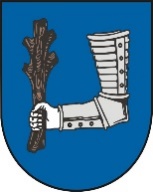 Městský úřad Kyjovstarosta   Masarykovo náměstí 30/1, 697 01 KyjovČ.j.: OSDŽA39679/24/326Spis. zn.: OSDŽA8156/2024/326V Kyjově dne 2.4.2024Volby do Evropského parlamentu konané ve dnech 7 a 8. června 2024Stanovení minimálního počtu členů okrskové volební komiseV souladu s ustanovením § 16 odst. 1 písm. c) zákona č. 62/2003 Sb., o volbách do Evropského parlamentu a o změně některých zákonů, ve znění pozdějších předpisů,s t a n o v u j ipro volby do Evropského parlamentu, které se budou konat ve dnech 
7. a 8. června 2024, minimální počet členů okrskové volební komise v Kyjově na7(slovy: sedm)Mgr. František Lukl, MPA                                                                                                           starosta města-----------------------------------------------------------------------------------------------------------------Zveřejněno na úřední desce Městského úřadu v Kyjově a též způsobem umožňujícím přístup na adrese www.mestokyjov.czVyvěšeno dne:  ……………………………                                     Sňato dne: …………………………….Datum, razítko a podpis oprávněné osoby                                        Datum, razítko a podpis oprávněné osoby